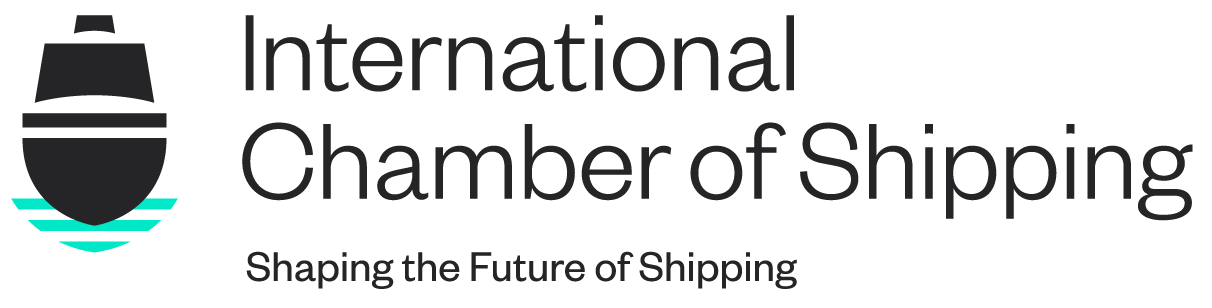 To:	Secretary GeneralInternational Chamber of ShippingWalsingham House35 Seething LaneLondon EC3N 4AHIn the name of the [insert association/company name here], I hereby submit the application for your consideration at the next ICS Board meeting, to join the International Chamber of Shipping as a [Full Member, Associate Member, Partner – delete as appropriate].  [applicable to full member requests only, delete as appropriate] As a Full Member we acknowledge that we must nominate a board member to represent our national association at the International Chamber of Shipping Board meetings. Should our application be accepted we wish to nominate [insert name here] as the Board representative for the [insert association/chamber name here] [Insert association/company name, address, and BoD]President – [insert name]Secretary General - [insert name]Treasurer - [insert name]Vice President - [insert name]Our members consist of [please insert membership structure]. As of xx December 20xx, the total Gross Tonnage of the ships in the membership of [insert name here] was [insert GT here]. Thank you for your consideration.Yours sincerely,[insert name & signature]